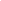 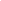 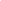 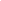 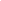 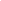 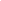 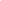 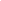 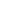 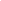 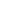 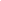 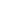 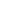 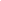 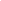 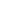 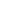 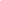 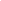 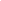 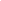 إن كنت تواجه مشكلة في استخدام هذا النموذجيمكنك استخدام موقع تنقيب  لإنشاء سيرتك الذاتية أونلاين بدون الحاجة لاستخدام برامج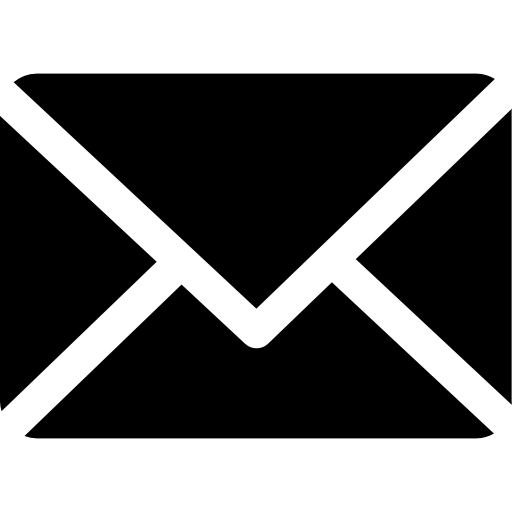 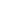 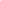 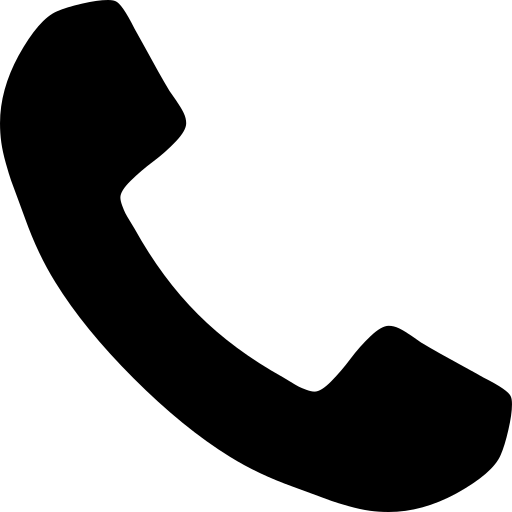 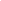 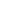 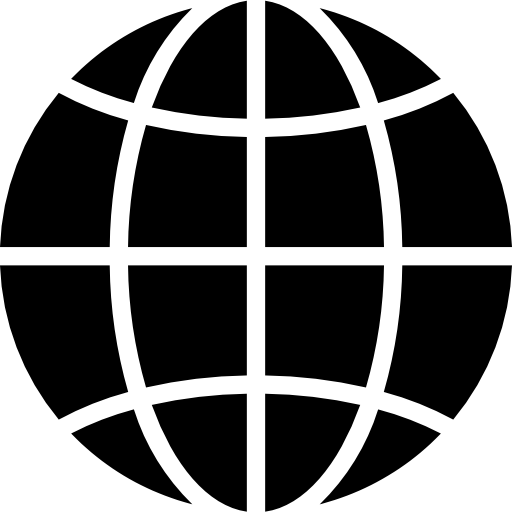 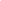 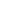 